.Start dance on vocal,Section I. CROSS ROCK RECOVER-SIDE-CROSS ROCK RECOVER-TURN AND FORWARD-PIVOT-FORWARD-PIVOTSection II. CROSS-TURN-CROSS MAMBO-CROSS MAMBO TURN-TOUCH*Restart here on wall 5 and wall 9Section III. DOROTHY STEP-BATUCADASection IV. FORWARD-COASTER STEP-QUICK PIVOT-JAZZ BOXRESTART :on wall 8 after 8 counts, on wall 5 and wall 9 after 16 countsTAG after wall 2 :Ending after wall 10 :Step R to side and your face looking to right side and open your right hand to your right sideEnjoy the dance,Contact : bambang.1709@gmail.comKu Mau Dia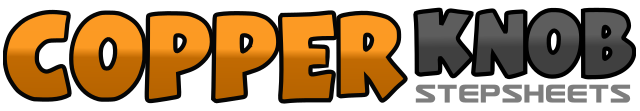 .......Count:32Wall:4Level:Improver.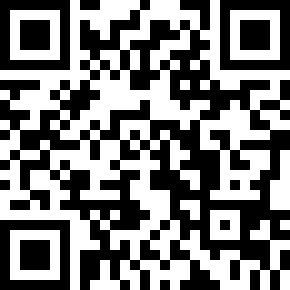 Choreographer:Bambang Satiyawan (INA) - August 2020Bambang Satiyawan (INA) - August 2020Bambang Satiyawan (INA) - August 2020Bambang Satiyawan (INA) - August 2020Bambang Satiyawan (INA) - August 2020.Music:Andmesh - Ku Mau DiaAndmesh - Ku Mau DiaAndmesh - Ku Mau DiaAndmesh - Ku Mau DiaAndmesh - Ku Mau Dia........1 – 2&Rock R cross over, Recover on L, Step R to side3 – 4&Rock L cross over R, Recover on R, Turn ¼ left Step L forward5 – 6Step R forward, Turn ½ left Step L in place7 – 8&Step R forward, Step L forward (*Restart here on wall 8),Turn ¼ right Step R in place1 – 2Cross L over R, Turn ¼ left Step R back3 – 4&Turn ¼ left Step L to side, Cross R over L, Step L in place5 – 6&Step R to side, Cross L over R, Step R in place7 – 8Turn ¼ left Step L to side, Touch R beside L1 – 2&Step R diagonal forward, Lock L behind R, Step R diagonal forward3 – 4&Step L diagonal forward, Lock R behind L, Step L diagonal forward5 & 6&Touch R forward, Step R back, Touch L forward, Step L back7 & 8&Touch R forward, Step R back, Touch L forward, Close L beside R1 – 2&Step R forward, Step L back, Close R beside L3 – 4&Step L forward, Step R forward, Turn ½ left Step L in place5 – 6Cross R over L, Step L back7 – 8Step R to side, Step L forward1 - 4Sway right, left right, left